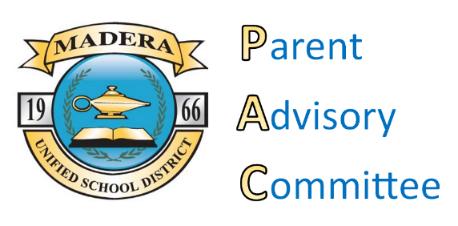 	AgendaParent Advisory Committee Meeting /Junta del Comité Consejero de PadresMadera Unified School District Boardroom / Salón de Conferencias del Distrito EscolarWednesday, November 9, 2016 / miércoles, 9 de noviembre del 2016Call to Order / Llamada a OrdenRoll Call / Llamada de ListaAdoption of Agenda / Aprobación de la AgendaApproval of Minutes from October 26, 2016 / Aprobación de las Minutas del día 26 de octubrePAC Member Photos / Fotos de los miembros de PACChild Nutrition Update / Actualización de la Nutrición InfantilWellness Committee Updates and Policies / Actualización y Políticas del Comité de BienestarReceive Compiled LCAP Community Meeting Feedback and LCAP in 10 Pages / Recibir las Opiniones por Escrito de las Juntas de LCAP y el LCAP en 10 PaginasReview and Discuss Draft LCAP Focus District Goals and Targets / Revisar y brindar opiniones de las metas del Plan de Control Local y Contabilidad Opportunity for Public Input / Oportunidad para la opinión del público*Time reserved for public input is limited to two minutes per person. Items not related to this agenda may be considered for next PAC meeting agenda. Dos minutos por persona reservado para la opinión del público.Announcements / AnunciosNext Meeting: December 7Location: TEACHER WORKSHOPPróxima junta: 7 de diciembreLugar: Salón de Taller de MaestrosAdjournment / Conclusión de la reunion